Nomor :  09/488/Peng-Und/I/2017Perihal :  Pengumuman dan Undangan  Diberitahukan kepada seluruh mahasiswa Program MM-UMB, bahwa sesuai jadwal di bawah ini akan dilaksanakan Seminar Proposal Tesis, maka  mahasiswa yang bersangkutan mengundang para mahasiswa untuk hadir sebagai peserta.Demikian pengumuman dan undangan ini, untuk diperhatikan dan diindahkan sebagaimana mestinya. Terima kasih.	Dikeluarkan di	:  Jakarta	Padatanggal	:  20 Januari 2017Ketua Program Studi Magister ManajemenTtd	
Dr. Aty Herawati, M.Si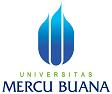 PENGUMUMAN JADWAL SIDANG TESISPROGRAM STUDI MAGISTER MANAJEMENPROGRAM PASCASARJANAQNO.HARI, TGL.JAMN.I.M.N A M ADOSEN PEMBIMBINGDOSEN PENELAAHKON-SEN-TRASITEMPAT/ RUANG01Jumat, 20 Januari 2017 Pkl 08.0055111120222HariantoP1: Dr. Augustina Kurniasih, ME.P2. Dr. Cecep Winata, ME.Dr. Aty Herawati, M.SiMKUKampus A Meruya T. 20902Jumat, 20 Januari 2017 Pkl 09.0055114120104Maulana YasnurP1: Dr. Augustina Kurniasih, ME.P2. Dr. Cecep Winata, ME.Dr. Aty Herawati, M.SiMKUKampus A Meruya T. 20903Jumat, 20 Januari 2017 Pkl 10.0055114110001Tengku Indra Pramana PutraP1: Dr. Augustina Kurniasih, ME.P2. Dr. Cecep Winata, ME.Dr. Aty Herawati, M.SiMKUKampus A Meruya T. 20904Jumat, 20 Januari 2017 Pkl 13.0055111120152Ahmad Arif MaulanaP1: Dr. Cecep Winata, ME.P2. Dr. Augustina Kurniasih, ME.Dr. Aty Herawati, M.SiMKUKampus A Meruya T. 209